                    ПРОЕКТ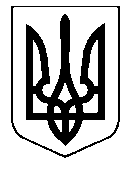 УКРАЇНАНОСІВСЬКА  МІСЬКА  РАДАНОСІВСЬКОГО  РАЙОНУ ЧЕРНІГІВСЬКОЇ  ОБЛАСТІВИКОНАВЧИЙ  КОМІТЕТР І Ш Е Н Н Я     ___ листопада 2018 року  		 м. Носівка	   				 № ___Про Програму  забезпечення  відшкодування вартості  проїзду педагогічних працівників до місця роботи та у зворотному напрямку на 2019-2020 рокиВідповідно до статей 14,66 Закону України «Про освіту», статті 32 Закону України «Про місцеве самоврядування в Україні» та з метою реалізації положень законодавства, яке гарантує пільгове підвезення до місця роботи та у зворотному напрямку педагогічних працівників, підвищення престижу вчительської праці в сільській місцевості, забезпечення навчальних закладів міської ради, педагогічними кадрами з інших населених пунктів,   виконавчий комітет міської ради вирішив:1. Схвалити проект Програми забезпечення відшкодування вартості проїзду педагогічних працівників до місця роботи та у зворотному напрямку                                  на 2019-2020 роки (додається).2. Подати проект рішення з даного питання на розгляд постійних комісії та сесії міської ради.3. Контроль за виконанням рішення покласти на  заступника міського голови з питань гуманітарної сфери Міщенко Л.В., організацію виконання – на начальника відділу освіти, сім’ї, молоді та спорту Носівської міської ради Тонконог Н.В   Міський голова                                                              В.М. Ігнатченко